 Sulejów, dnia ……………………..……………………………….Wnioskodawca……………………………….………………………………..Adres………………………………..Telefon**Wnoszę o wydanie zgody na lokalizację zjazdu / przebudowę zjazdu* z drogi publicznej nr …………………………..    w miejscowości  …………………………………..z działki drogowej oznaczonej numerem ewidencyjnym ............................. . do nieruchomości – działka numer …...........................................Oświadczam, że jestem właścicielem/ użytkownikiem wieczystym/ użytkownikiem/ zarządcą/ dzierżawcą/ * przedmiotowej nieruchomości.Nieruchomość ta jest wykorzystywana na cele ………………………………………………..Po wybudowaniu/ przebudowie* zjazdu sposób wykorzystania nieruchomości nie ulegnie zmianie/ ulegnie zmianie* polegającej na …………………………………………………….…………………………………………………………………………………………………………………………………………………………………………………………………… Do niniejszego wniosku załączam:Kopię dokumentu potwierdzającego tytuł prawny do nieruchomości.Kopię decyzji o warunkach zabudowy terenu (o ile jest wymagana) lub ksero planu   zagospodarowania przestrzennego,Kopię mapy sytuacyjno – wysokościowej dla danego terenu w skali 1:500 lub 1:1000 
 z zaznaczonym miejscem zjazdu  zawierającą informację o sposobie zawierającą  informację o sposobie zagospodarowania działek sąsiednich.Mając na względzie dbałość o właściwe dysponowanie danymi osobowymi oraz mając na względzie rozpoczęcie obowiązywania przepisów Rozporządzenia Parlamentu Europejskiego i Rady Unii Europejskiej 2019/679 z dnia 27 kwietnia 2016 r. w sprawie ochrony osób fizycznych w związku z przetwarzaniem danych osobowych i w sprawie swobodnego przepływu takich danych oraz uchylenia dyrektywy 95/46/WE (RODO), a w szczególności art. 13 RODO informujemy że:Administratorem Państwa danych osobowych jest Burmistrz Miasta Sulejowa z siedzibą przy ul. Koneckiej 42, w Sulejowie (kod pocztowy: 97-330).Administrator - Inspektor Ochrony Danych Osobowych w Urzędzie Miejskim w Sulejowie -  adres e-mail: inspektor@sulejow.plPaństwa dane osobowe będziemy przetwarzać w celu realizacji praw i obowiązków wynikających z: Ustawa z dnia 21 marca 1985 r. o drogach publicznych oraz na podstawie zgody osoby, której dane dotyczą (numer telefonu, adres e-mail).Państwa dane osobowe będą przechowywane przez okres niezbędny do realizacji celu, a po tym czasie przez okres oraz w zakresie wymaganym przez przepisy powszechnie obowiązującego prawa.Przysługuje Państwu prawo dostępu do treści danych, ich sprostowania, ograniczenia przetwarzania, a w przypadku danych które są przetwarzane  na podstawie zgody również prawo sprzeciwu, zażądania zaprzestania przetwarzania i przenoszenia danych oraz prawo cofnięcia zgody w dowolnym momencie, bez wpływu na zgodność z prawem przetwarzania, którego dokonano na podstawie zgody przed jej cofnięciem.Mają Państwo prawo do wniesienia skargi do organu nadzorczego: Prezesa Urzędu Ochrony Danych Osobowych, gdy uznają Państwo że przetwarzanie danych osobowych Państwa dotyczących narusza przepisy Ogólnego Rozporządzenia o Ochronie Danych Osobowych. Dane udostępnione przez Państwa nie będą podlegały udostępnieniu podmiotom trzecim. Odbiorcami danych będą tylko instytucje upoważnione z mocy prawa.Dane udostępnione przez Państwa nie będą podlegały profilowaniu.Administrator danych nie ma zamiaru przekazywać danych osobowych do państwa trzeciego lub organizacji międzynarodowej......................................podpis wnioskodawcy* niepotrzebne skreślić** dane podane dobrowolnie- podanie numeru telefonu ma charakter opcjonalny, służy wyłącznie uproszczeniu kontaktu z wnioskodawcą i przyśpieszeniu rozpatrywania wniosku 			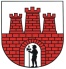 Urząd Miejski w SulejowieREFERAT INWESTYCJI i ZAMÓWIEŃ PUBLICZNYCHul. Konecka 42   97-330 Sulejów   tel. 44 610 25 18Karta usługi NrIZP.I.(1).22WNIOSEK O WYDANIE ZGODY NA LOKALIZACJĘ/ PRZEBUDOWĘ ZJAZDU*WNIOSEK O WYDANIE ZGODY NA LOKALIZACJĘ/ PRZEBUDOWĘ ZJAZDU*WNIOSEK O WYDANIE ZGODY NA LOKALIZACJĘ/ PRZEBUDOWĘ ZJAZDU*